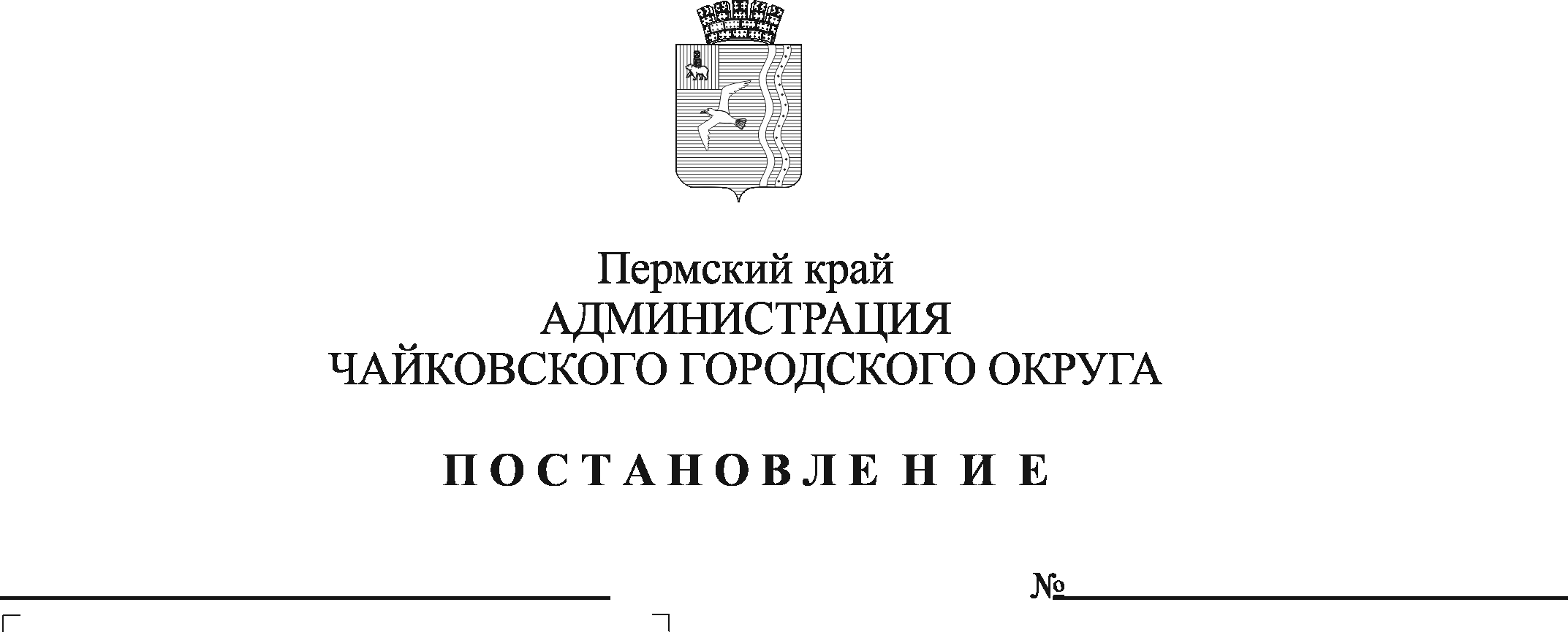 В соответствии со статьей 86 Бюджетного кодекса Российской Федерации, статьей 16 Федерального закона от 6 октября 2003 г. № 131-ФЗ «Об общих принципах организации местного самоуправления в Российской Федерации», Уставом Чайковского городского округа, статьей 27 Положения о бюджетном процессе в Чайковском городском округе, утвержденного решением Чайковской городской Думы от 17 апреля 2019 г. № 172, постановлениями администрации города Чайковского от 15 января 2019 г. № 5/1 «Об утверждении муниципальной программы «Развитие образования Чайковского городского округа», от 16 января 2019 г. № 6/1 «Об утверждении муниципальной программы «Развитие культуры и молодежной политики Чайковского городского округа», от 21 января 2019 г. № 12/1 «Об утверждении муниципальной программы «Муниципальные дороги Чайковского городского округа», в целях исполнения мероприятий муниципальных программ Чайковского городского округаПОСТАНОВЛЯЮ:1. Внести в перечень объектов капитального ремонта муниципальной собственности Чайковского городского округа на 2021 год и на плановый период 2022 и 2023 годы, утвержденный постановлением администрации Чайковского городского округа от 5 февраля 2021 г. № 93 изменений, изложив его в новой редакции согласно приложению.2. Опубликовать постановление в муниципальной газете «Огни Камы» и разместить на официальном сайте администрации Чайковского городского округа.3. Постановление вступает в силу после его официального опубликования.Глава городского округа – глава администрацииЧайковского городского округа                                                   Ю.Г. ВостриковУТВЕРЖДЕНпостановлением администрацииЧайковского городского округаот ___________ №______ПЕРЕЧЕНЬобъектов капитального ремонта муниципальной собственности Чайковского городского округа на 2021 год и на плановый период 2022 и 2023 годы№ п/пНаименование объекта капитального ремонтаОбъемГлавный распорядитель бюджетных средствПолучатель бюджетных средствСметная стоимость, тыс. рублейОбъем средств финансирования в разрезе источников на 2021 год, тыс. рублейОбъем средств финансирования в разрезе источников на 2021 год, тыс. рублейОбъем средств финансирования в разрезе источников на 2021 год, тыс. рублейОбъем средств финансирования в разрезе источников на 2021 год, тыс. рублейОбъем средств финансирования в разрезе источников на 2021 год, тыс. рублейОбъем средств финансирования в разрезе источников на 2022 год, тыс. рублейОбъем средств финансирования в разрезе источников на 2022 год, тыс. рублейОбъем средств финансирования в разрезе источников на 2022 год, тыс. рублейОбъем средств финансирования в разрезе источников на 2022 год, тыс. рублейОбъем средств финансирования в разрезе источников на 2022 год, тыс. рублейОбъем средств финансирования в разрезе источников на 2022 год, тыс. рублейОбъем средств финансирования в разрезе источников на 2023 год, тыс. рублейОбъем средств финансирования в разрезе источников на 2023 год, тыс. рублейОбъем средств финансирования в разрезе источников на 2023 год, тыс. рублейОбъем средств финансирования в разрезе источников на 2023 год, тыс. рублейОбъем средств финансирования в разрезе источников на 2023 год, тыс. рублейСредства краевого бюджетаСредства местного бюджетаСредства федерального бюджетаСредства внебюджетных источниковИтогоСредства краевого бюджетаСредства местного бюджетаСредства федерального бюджетаСредства внебюджетных источниковИтогоИтогоСредства краевого бюджетаСредства местного бюджетаСредства федерального бюджетаСредства внебюджетных источниковИтого12345678910111213141516161718192021Муниципальная программа "Территориальное развитие Чайковского городского округа"Муниципальная программа "Территориальное развитие Чайковского городского округа"Муниципальная программа "Территориальное развитие Чайковского городского округа"Муниципальная программа "Территориальное развитие Чайковского городского округа"Муниципальная программа "Территориальное развитие Чайковского городского округа"Муниципальная программа "Территориальное развитие Чайковского городского округа"Муниципальная программа "Территориальное развитие Чайковского городского округа"Муниципальная программа "Территориальное развитие Чайковского городского округа"Муниципальная программа "Территориальное развитие Чайковского городского округа"Муниципальная программа "Территориальное развитие Чайковского городского округа"Муниципальная программа "Территориальное развитие Чайковского городского округа"Муниципальная программа "Территориальное развитие Чайковского городского округа"Муниципальная программа "Территориальное развитие Чайковского городского округа"Муниципальная программа "Территориальное развитие Чайковского городского округа"Муниципальная программа "Территориальное развитие Чайковского городского округа"Муниципальная программа "Территориальное развитие Чайковского городского округа"Муниципальная программа "Территориальное развитие Чайковского городского округа"Муниципальная программа "Территориальное развитие Чайковского городского округа"Муниципальная программа "Территориальное развитие Чайковского городского округа"Муниципальная программа "Территориальное развитие Чайковского городского округа"Муниципальная программа "Территориальное развитие Чайковского городского округа"Муниципальная программа "Территориальное развитие Чайковского городского округа"1Разработка ПСД на капитальный ремонт трубопроводов в п. ПрикамскийПСДУправление строительства и архитектуры администрации Чайковского городского округаМКУ "Чайковское управление капитального строительства"318,78334323,000000,000000,000000,00000323,000000,000000,000000,000000,000000,000000,000000,000000,000000,000000,000000,000002Разработка ПСД на капитальный ремонт трубопроводов горячего водоснабжения и теплоснабжения в п. МарковскийПСДУправление строительства и архитектуры администрации Чайковского городского округаМКУ "Чайковское управление капитального строительства"904,25560945,250000,000000,000000,00000945,250000,000000,000000,000000,000000,000000,000000,000000,000000,000000,000000,000003Разработка ПСД на капитальный ремонт теплотрассы и техническое перевооружение котельной в с. Б. БукорПСДУправление строительства и архитектуры администрации Чайковского городского округаМКУ "Чайковское управление капитального строительства"820,38464812,562210,000000,000000,00000812,562210,000000,000000,000000,000000,000000,000000,000000,000000,000000,000000,00000Муниципальная программа "Развитие образования Чайковского городского округа"Муниципальная программа "Развитие образования Чайковского городского округа"Муниципальная программа "Развитие образования Чайковского городского округа"Муниципальная программа "Развитие образования Чайковского городского округа"Муниципальная программа "Развитие образования Чайковского городского округа"Муниципальная программа "Развитие образования Чайковского городского округа"Муниципальная программа "Развитие образования Чайковского городского округа"Муниципальная программа "Развитие образования Чайковского городского округа"Муниципальная программа "Развитие образования Чайковского городского округа"Муниципальная программа "Развитие образования Чайковского городского округа"Муниципальная программа "Развитие образования Чайковского городского округа"Муниципальная программа "Развитие образования Чайковского городского округа"Муниципальная программа "Развитие образования Чайковского городского округа"Муниципальная программа "Развитие образования Чайковского городского округа"Муниципальная программа "Развитие образования Чайковского городского округа"Муниципальная программа "Развитие образования Чайковского городского округа"Муниципальная программа "Развитие образования Чайковского городского округа"Муниципальная программа "Развитие образования Чайковского городского округа"Муниципальная программа "Развитие образования Чайковского городского округа"Муниципальная программа "Развитие образования Чайковского городского округа"Муниципальная программа "Развитие образования Чайковского городского округа"Муниципальная программа "Развитие образования Чайковского городского округа"1Капитальный ремонт здания школы по адресу: Пермский край, г.Чайковский, п.Буренка, ул.Клубная, д.10ПСД, капитальный ремонтУправление строительства и архитектуры администрации Чайковского городского округаМКУ "Чайковское управление капитального строительства"23062,0000011531,000002905,762000,000000,0000014436,762006468,928002156,310000,000000,000008625,238008625,238000,000000,000000,000000,000000,00000Муниципальная программа "Развитие культуры и молодежной политики Чайковского городского округа"Муниципальная программа "Развитие культуры и молодежной политики Чайковского городского округа"Муниципальная программа "Развитие культуры и молодежной политики Чайковского городского округа"Муниципальная программа "Развитие культуры и молодежной политики Чайковского городского округа"Муниципальная программа "Развитие культуры и молодежной политики Чайковского городского округа"Муниципальная программа "Развитие культуры и молодежной политики Чайковского городского округа"Муниципальная программа "Развитие культуры и молодежной политики Чайковского городского округа"Муниципальная программа "Развитие культуры и молодежной политики Чайковского городского округа"Муниципальная программа "Развитие культуры и молодежной политики Чайковского городского округа"Муниципальная программа "Развитие культуры и молодежной политики Чайковского городского округа"Муниципальная программа "Развитие культуры и молодежной политики Чайковского городского округа"Муниципальная программа "Развитие культуры и молодежной политики Чайковского городского округа"Муниципальная программа "Развитие культуры и молодежной политики Чайковского городского округа"Муниципальная программа "Развитие культуры и молодежной политики Чайковского городского округа"Муниципальная программа "Развитие культуры и молодежной политики Чайковского городского округа"Муниципальная программа "Развитие культуры и молодежной политики Чайковского городского округа"Муниципальная программа "Развитие культуры и молодежной политики Чайковского городского округа"Муниципальная программа "Развитие культуры и молодежной политики Чайковского городского округа"Муниципальная программа "Развитие культуры и молодежной политики Чайковского городского округа"Муниципальная программа "Развитие культуры и молодежной политики Чайковского городского округа"Муниципальная программа "Развитие культуры и молодежной политики Чайковского городского округа"Муниципальная программа "Развитие культуры и молодежной политики Чайковского городского округа"1Капитальный ремонт МБУ ДО "Чайковская детская школа искусств № 1" по адресу: Пермский край, г. Чайковский, ул. Ленина, д.56/1капитальный ремонтУправление строительства и архитектуры администрации Чайковского городского округаМКУ "Чайковское управление капитального строительства"2700,000000,000000,000000,000000,000000,000000,000000,000000,000000,000000,000000,000002025,00000675,000000,000000,000002700,000002Капитальный ремонт объекта "Многофункциональный культурный центр "Марковский"ПСДУправление строительства и архитектуры администрации Чайковского городского округаМКУ "Чайковское управление капитального строительства"285,445000,00000285,445000,000000,00000285,445000,000000,000000,000000,000000,000000,000000,000000,000000,000000,000000,000003Капитальный ремонт здания театра драмы и комедии по адресу: Пермский край, г. Чайковский, ул. Вокзальная. д .5/2капитальный ремонтУправление строительства и архитектуры администрации Чайковского городского округаМКУ "Чайковское управление капитального строительства"20894,700009417,000005223,675000,000000,0000014640,675006254,025000,000000,000000,000006254,025006254,025000,000000,000000,000000,000000,00000Муниципальная программа "Муниципальные дороги Чайковского городского округа"Муниципальная программа "Муниципальные дороги Чайковского городского округа"Муниципальная программа "Муниципальные дороги Чайковского городского округа"Муниципальная программа "Муниципальные дороги Чайковского городского округа"Муниципальная программа "Муниципальные дороги Чайковского городского округа"Муниципальная программа "Муниципальные дороги Чайковского городского округа"Муниципальная программа "Муниципальные дороги Чайковского городского округа"Муниципальная программа "Муниципальные дороги Чайковского городского округа"Муниципальная программа "Муниципальные дороги Чайковского городского округа"Муниципальная программа "Муниципальные дороги Чайковского городского округа"Муниципальная программа "Муниципальные дороги Чайковского городского округа"Муниципальная программа "Муниципальные дороги Чайковского городского округа"Муниципальная программа "Муниципальные дороги Чайковского городского округа"Муниципальная программа "Муниципальные дороги Чайковского городского округа"Муниципальная программа "Муниципальные дороги Чайковского городского округа"Муниципальная программа "Муниципальные дороги Чайковского городского округа"Муниципальная программа "Муниципальные дороги Чайковского городского округа"Муниципальная программа "Муниципальные дороги Чайковского городского округа"Муниципальная программа "Муниципальные дороги Чайковского городского округа"Муниципальная программа "Муниципальные дороги Чайковского городского округа"Муниципальная программа "Муниципальные дороги Чайковского городского округа"Муниципальная программа "Муниципальные дороги Чайковского городского округа"1Капитальный ремонт автомобильных дорог общего пользования и искусственных сооружений на них (Электроосвещение участков автомобильных дорог)2021г.-8,791 км;2022г.-6,010 км;2023г.- 6,010 кмУправление жилищно-коммунального хозяйства и транспорта администрации Чайковского городского округаМКУ "Жилкомэнергосервис"48067,318000,0000027256,935000,000000,0000027256,935000,000008447,587000,000000,000008447,587008447,587000,0000012 362,796000,000000,0000012362,79600